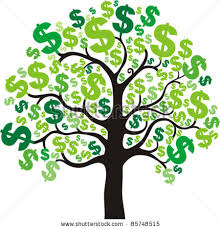 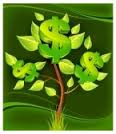 COST:  FREE!  BENEFITS:  Learn about the programs and funding available to provide assistance towards achieving your conservation goals.  The following speakers will talk about their agency’s programs that promote conservation.Nathan Prill (USDA-FSA)Michael Daskam (USDA-NRCS)Michelle Vanderharr (USFWS)Greg Renn (Huron Conservation District)Mike Parker (Michigan DNR)         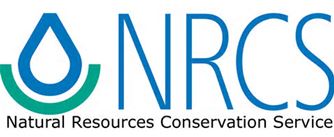 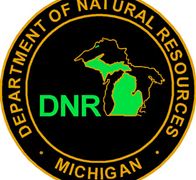 This partnership venture features representatives from several local conservation organizations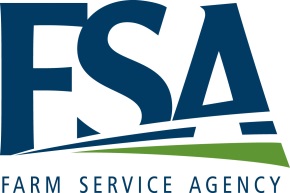 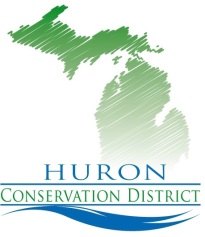 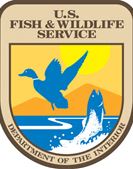 